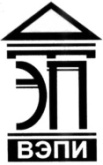 Автономная некоммерческая образовательная организациявысшего образования«Воронежский экономико-правовой институт»(АНОО ВО «ВЭПИ»)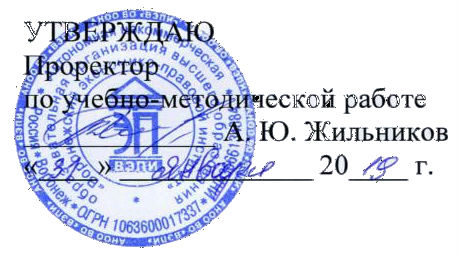 ФОНД ОЦЕНОЧНЫХ СРЕДСТВ ПО ДИСЦИПЛИНЕ (МОДУЛЮ)	Б1.В.05 Организационное поведение	(наименование дисциплины (модуля))	38.03.02. Менеджмент	(код и наименование направления подготовки)Направленность (профиль) 	Менеджмент организации		(наименование направленности (профиля))Квалификация выпускника 	Бакалавр		(наименование квалификации)Форма обучения 	Очная, заочная		(очная, очно-заочная, заочная)Рекомендован к использованию Филиалами АНОО ВО «ВЭПИ»	Воронеж2019Фонд оценочных средств по дисциплине (модулю) рассмотрен и одобрен на заседании кафедры менеджмента, год начала подготовки – 2019.Протокол заседания от « 18 »  января  2019 г. №  6Фонд оценочных средств по дисциплине (модулю) согласован со следующими представителями работодателей или их объединений, направление деятельности которых соответствует области профессиональной деятельности, к которой готовятся обучающиеся: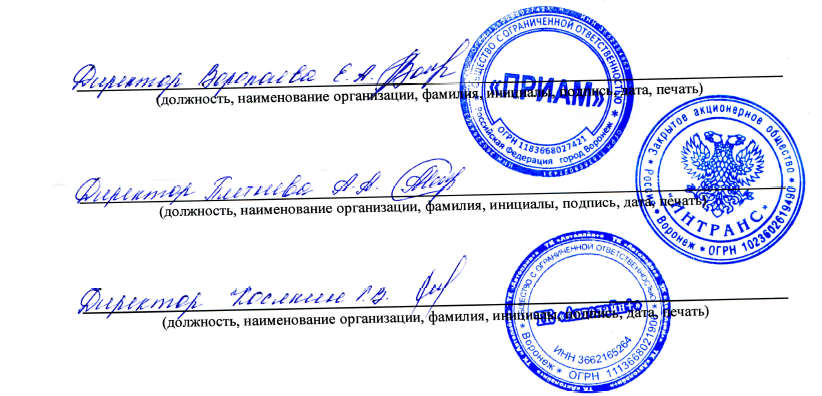 Заведующий кафедрой                                                                  И. В. Куксова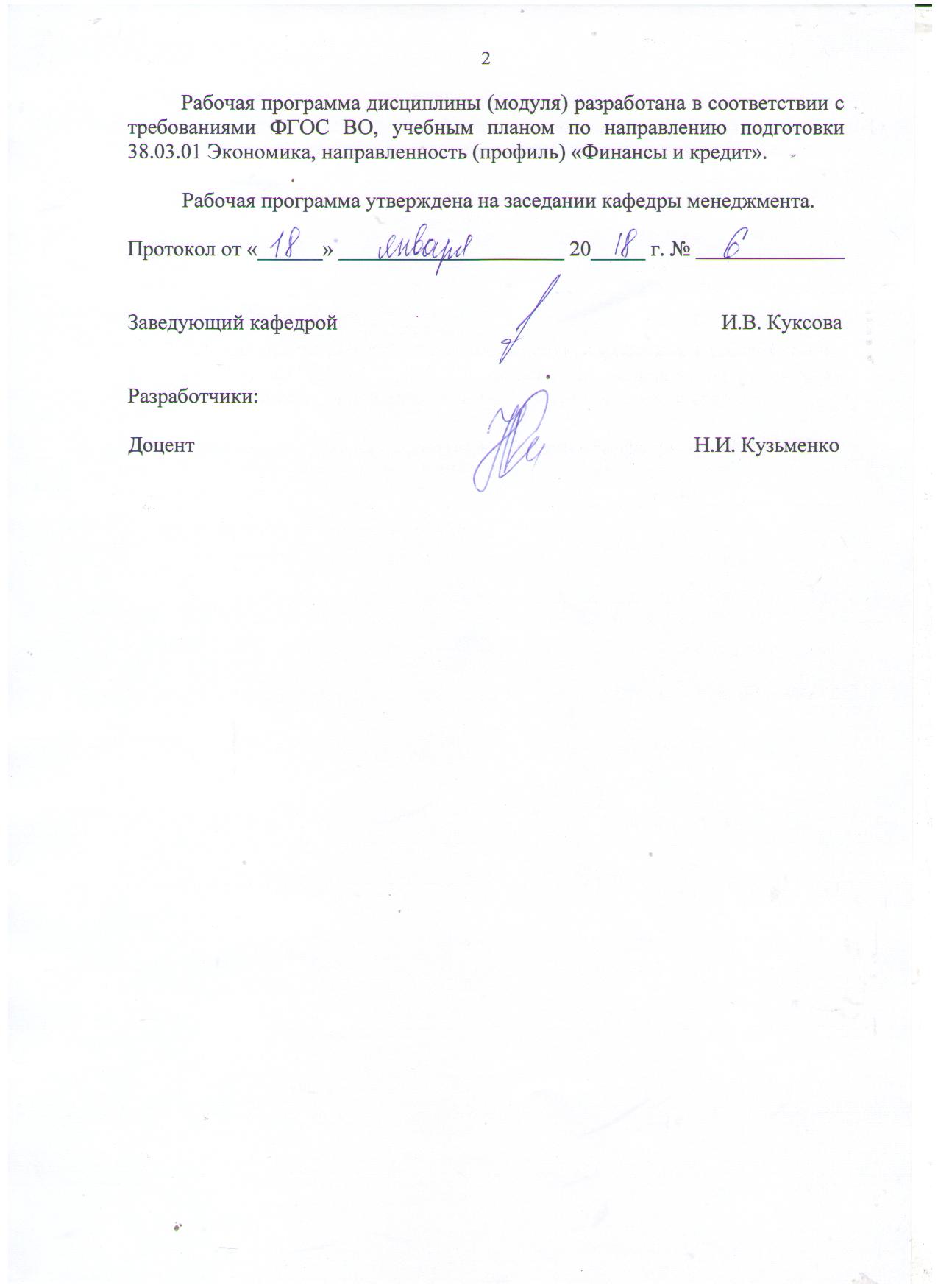 Разработчики:Доцент                                                                              Н. И. Кузьменко 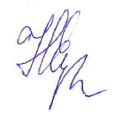 1. Перечень компетенций с указанием этапов их формирования в процессе освоения ОП ВОЦелью проведения дисциплины Б1.Б.05 «Организационное поведение» является достижение следующих результатов обучения:В формировании данных компетенций также участвуют следующие дисциплины (модули), практики и ГИА образовательной программы 
(по семестрам (курсам) их изучения):- для очной формы обучения:- для заочной формы обучения:Этап дисциплины (модуля) Б1.Б.05 «Организационное поведение» в формировании компетенций соответствует:- для очной формы обучения –5 семестру;- для заочной формы обучения – 4 курсу.2. Показатели и критерии оценивания компетенций на различных этапах их формирования, шкалы оцениванияПоказателями оценивания компетенций являются следующие результаты обучения:Порядок оценки освоения обучающимися учебного материала определяется содержанием следующих разделов дисциплины (модуля):Критерии оценивания результатов обучения для текущего контроля успеваемости и промежуточной аттестации по дисциплинеШкала оценивания индивидуального заданияШкала оценивания рефератаШкала оценивания кейсаКритерии оценивания ответа на билет:Оценка «отлично» выставляется обучающемуся, если:даны исчерпывающие и обоснованные ответы на все поставленные вопросы, правильно и рационально (с использованием рациональных методик) решены соответствующие задачи;в ответах выделялось главное, все теоретические положения умело увязывались с требованиями руководящих документов;ответы были четкими и краткими, а мысли излагались в логической последовательности;показано умение самостоятельно анализировать факты, события, явления, процессы в их взаимосвязи и диалектическом развитии;показаны знания, умения и владения по компетенциям дисциплины согласно критериям и показателям оценки по каждой компетенции в согласно соответствующей оценке.Оценка «хорошо» выставляется обучающемуся, если:даны полные, достаточно обоснованные ответы на поставленные вопросы, правильно решены практические задания;в ответах не всегда выделялось главное, отдельные положения недостаточно увязывались с требованиями руководящих документов, при решении практических задач не всегда использовались рациональные методики расчётов;ответы в основном были краткими, но не всегда четкими,показаны знания, умения и владения по компетенциям дисциплины согласно критериям и показателям оценки по каждой компетенции согласно соответствующей оценке.Оценка «удовлетворительно» выставляется обучающемуся, если:даны в основном правильные ответы на все поставленные вопросы, но без должной глубины и обоснования, при решении практических задач обучающийся использовал прежний опыт и не применял новые методики выполнения расчётов, однако на уточняющие вопросы даны в целом правильные ответы;при ответах не выделялось главное;ответы были многословными, нечеткими и без должной логической последовательности;на отдельные дополнительные вопросы не даны положительные ответы; показаны знания, умения и владения по компетенциям дисциплины согласно критериям и показателям оценки по каждой компетенции согласно соответствующей оценке.Оценка «неудовлетворительно» выставляется обучающемуся, если не выполнены требования, соответствующие оценке «удовлетворительно», в том числе обучающийся не демонстрирует знания, умения и владения по компетенциям дисциплины.3. Типовые контрольные задания или иные материалы, необходимые для оценки знаний, умений, навыков и (или) опыта деятельности, характеризующих этапы формирования компетенцийПримерные темы рефератовОрганизационная и личная репутация работникаОсобенности личности, определяющие ее поведение.Компоненты и способы изменения установок.Модель самоопределения личности. Страх как один из регуляторов поведения индивида. Типология поведения личности. Деформация поведения личности. Восприятие реальности и развитие личности.Экономическое стимулирование работника.Регламенты организационного поведения в рабочих группах.Рабочие группы и эффективность работы.Групповой фактор стресса. Индивидуальный, организационный, «событийный» стрессы.Соучастие как модификация власти в организацииПартнерство как модификация власти в организацииКоллективное предпринимательство как модификация власти в организацииДисциплинарные отношения и организационное поведение. Баланс власти в организацииОбщение и уединение как фундаментальные потребности человека и их удовлетворение в условиях различных организационных культур. Качество трудовой жизни и проектирование.Влияние основных структурных решений на поведение индивидуума. Конструирование новых организационных отношений и коммуникативных связей.Консервация организационного поведения отдельных работников, рабочих групп.Позитивное и негативное подкрепление в наученииУправление поведениемПример кейсаКейс №1.Пример индивидуального заданияЗадание №1.Список вопросов к экзаменуИспользование знаний ОП в практическом управлении организацией.Значение дисциплины «Организационное поведение» в подготовке современных руководителей и специалистов. Организационные процессы и организационные отношения в системе менеджмента. Человек в системе современного менеджмента. Появление дисциплины «Организационное поведение» Эффективность деятельности личности.Эффективность деятельности группы, организации. Индивидуальное поведение как основа коллективного поведения. Формирование репутации фирмы как элемента стратегии организации. Формирование репутации личности как элемента жизненной стратегии. Формирование привлекательного ОП. Развитие взглядов на поведение личности в организацииЛичность как центр и основа организационного поведения. Факторы, влияющие на поведение личности в организации.Понимание внутреннего мира человека как основа для понимания мотивации индивидуального поведения. Представление о себе (Я-концепция). Ценностные ориентации личности Влияние культурных различий на рабочее поведение.Социальная адаптация и активность человека в организации. Стадии и институты социализации. Ролевое поведение. Ролевое поведение и ролевое ожидание индивида в организации. Статусы и роли. Социальная регуляция поведенияРолевые конфликты: конфликт «личность – роль», конфликт внутри роли, конфликт между ролями. Управление поведением личности для приведения в соответствие ролевого поведения и ожиданий. Регламентация социальных ролей личности в организации. Мотивация поведения и деятельности работника в организации. Мотивация личности работника – основа формирования организационного поведения. Понимание человеческой «потребности» как основы мотивации индивидуального поведения. Содержательные и процессуальные теории мотивации: сравнительный анализ. Важность внутреннего удовлетворения. Корпоративная культура в системе мотивации личности работника. Влияние организационной структуры на систему мотивации. Мотивация и эффективность управления. Поведение работника при постоянном неудовлетворении работой.Создание эффективной системы вознаграждений в организации. Понятие и характеристики группы. Задачи и принципы формирования групп.Виды групп и факторы их создания. Факторы, определяющие групповое поведение в организации, групповую работоспособность.Организационные основы формирования группового поведения. Групповые нормы поведения как регулятор поведения личности.Конфликты и стрессы в организации Коммуникационные процессы в организации. Влияние коммуникационного поведения на эффективность управления. Влияние стиля управления на формы делового общения Межличностные коммуникации в организации. Барьеры эффективного общения.Виды и формы общения.Проблема отношения к незнакомому в традициях различных организационных культур. Организационные ценности и нормы поведенияАнализ индивидуальной деятельности и планирование личной работы.Особенности организационного поведения на разных стадиях существования организации.4. Методические материалы, определяющие процедуры оценивания знаний, умений, навыков и (или) опыта деятельности, характеризующих этапы формирования компетенцийЭкзамен является заключительным этапом процесса формирования компетенций обучающегося при изучении дисциплины и имеет целью проверку и оценку знаний обучающегося по теории и применению полученных знаний, умений и навыков при решении практических задач.Экзамен проводится по расписанию, сформированному учебно-методическим управлением, в сроки, предусмотренные календарным учебным графиком.Экзамен принимается преподавателем, ведущим лекционные занятия.Экзамен проводится только при предъявлении обучающимся зачетной книжки и при условии выполнения всех контрольных мероприятий, предусмотренных учебным планом и рабочей программой дисциплины.Обучающимся на экзамене представляется право выбрать один из билетов. Время подготовки к ответу составляет 30 минут. По истечении установленного времени обучающийся должен ответить на вопросы экзаменационного билета.Результаты экзамена оцениваются по четырехбалльной системе и заносятся в зачетно-экзаменационную ведомость и зачетную книжку. В зачетную книжку заносятся только положительные оценки. Подписанный преподавателем экземпляр ведомости сдаётся не позднее следующего дня в деканат.В случае неявки обучающегося на экзамен в зачетно-экзаменационную ведомость делается отметка «не явка».Обучающиеся, не прошедшие промежуточную аттестацию по дисциплине, должны ликвидировать академическую задолженность в установленном локальными нормативными актами Института порядке.5. Материалы для компьютерного тестирования обучающихся в рамках проведения контроля наличия у обучающихся сформированных результатов обучения по дисциплинеОбщие критерии оцениванияВариант 1Номер вопроса и проверка сформированной компетенцииКлюч ответовВ теории обогащения труда мотивация основана наГигиенических потребностяхПотребности в причастностиМатериально-экономических потребностяхКакой тип мотивации субъекта деятельности наиболее характерен для менеджера?ИнструментальныйКоллективистскийДостижительныйОт чего зависит успешность организационной социализации?От самого человекаОт экономической ситуацииОт соответствия желаний человека и содержания оргокруженияОт желания руководства4. Какая из подсистем социальной среды более всего влияет на поведение работников?ТехническаяСтруктурнаяПодсистема целейУправленческая5. Какой из уровней организационной культуры более всего поддается изучению?Внешние факты культурыЦенностные ориентации и верованияБазовые ценности жизненной ориентацииПо одной из методик определения типов организационной культуры выделяются индивидуалистская и коллективистская. К какому типу относятся следующие характеристики? Подчеркните нужный.Организация защищает личные интересы сотрудниковВзаимодействие в организации основывается на чувстве долга и лояльностиТрадиционные формы стимулированияОценивается личные качества работника по отношению к организацииКакая из контркультур в организации наиболее опасна для функционирования?Прямая оппозиция ценностям доминирующей культурыОппозиция структуре властиОппозиция образцам отношений и взаимодействийВ каких случаях стабильная организационная культура играет негативную роль?В случае изменения целей организацииВ случае динамического изменения окружающей средыВ случае устойчивого роста организацииКакой из моментов силы организационной культуры наиболее управляем?«Толщина» организационной культурыСтепень разделяемости организационной культурыЯсность приоритетов организационной культурыВ каком соотношении между собой находятся теории управления X и YМакГрегора?Взаимно исключают друг другаВзаимно дополняют друг другаДействуют в разных типах организацийИндустриально – организационная психология изучает в первую очередьЭффективность производстваКомфортность на рабочем местеРасстановку и подбор кадров По каким причинам работник сам определяет свое организационное окружение?По личным психологическим мотивамПо своему действительному положению в организацииПо распоряжению руководстваИсключите те характеристики, которые не входят в ожидания организации по отношению к работнику:Квалификационные характеристикиЛичные моральные качестваСтатусные притязанияРезультативность работыСодержание вознагражденияПроранжируйте по значимости следующие ожидания от работы для менеджера:Гарантии карьерного роста и личностного развитияБезопасность и комфортность условий работыОтношения между членами организацииСтепень независимости, прав и власти на рабочем местеСоциальная защищенностьСтепень ответственности и рискаМожет ли существовать единая универсальная модель ожиданий организации от своих членов?Да, требования ко всем единыНет, нужно учитывать личные характеристики человекаНет, ожидания зависят от требований к рабочему местуДаны характеристики установления роли и места человека в организации. Существуют два подхода: основная роль и основное место человека. Подчеркните, к какому из этих подходов относятся данные характеристики:Учет склонностей работникаПерсональный отборОбучение Что называют социальной средой организации?Рабочее местоОтношение руководителей к подчиненнымВзаимоотношения и воздействия сотрудниковЧто определяет управленческая подсистема в организации?Уровень требований к профессиональной компетенцииПолитику в системе оплаты труда, поощрений и наказанийУровень овладения организационной культуройОрганизационный климатВыберите верное определение организационной культуры:Система правил поведения на рабочем местеСистема основных требований в организацииСистема норм и ценностей организации20. К какому уровню организационной культуры – субъективному или объективному – относятся следующие характеристики? Подчеркните.Дизайн зданияОбъем и цвета пространстваСтиль одеждыВариант 2Номер вопроса и проверка сформированной компетенцииКлюч ответовЧто из перечисленного относится к символическому уровню организационной культуры?ЛозунгиЦенностиОтношение к времениСтиль одеждыЦветы на рабочем местеЛегенды организацииК какому уровню организационной культуры относится следующее высказывание: «Неприлично загружать своих коллег своими личными проблемами, ведь на рабочем месте необходимо прежде всего работать, а я буду их отвлекать.»БазовыйЦенностныйСимволическийПо каким причинам существуют субкультуры в организации?Каждый человек имеет право принимать или не принимать организационную культуруСколько людей, столько и мнений, каждому свои правила не навяжешьРазличные функции сотрудников диктуют и разное отношение к организацииК какому типу субкультур относится следующее высказывание: «Следует всю работу делать строго по правилам. Ценности нашей организации незыблемы, поскольку проверены временем».ДоминирующаяНеконфликтующаяКонтркультураКакое из высказываний будет принадлежать оппозиции философии и ценностей организации?Я хорошо делаю свое дело, а как я одеваюсь и моя серьга в ухе – это мое личное делоЕсли бы наши руководители больше думали о деле, а не о личном благе, для организации было бы лучшеТо, чем мы занимаемся на работе – полный бред, и я не собираюсь с этим миритьсяВ каком случае стабильная организационная культура мешает развитию организации?В случае активно развивающейся внешней социальной средыВ случае активного развития внутренней социальной средыВ случае смены руководстваОтметьте, что из перечисленного будет относится к проблемам внутренней интеграции организации?Установление критериев членства в организацииВыбор методов коммуникацийОпределение миссии организацииУстановление правил и норм межличностного общенияУстановление критериев измерения результатов работыСила организационной культуры определяется тремя моментами. Какой из них наиболее подвержен управленческому влиянию?Толщина культурыСтепень разделяемостиЯсность приоритетовЧто из деятельности руководящего звена наиболее влияет на поддержание организационной культуры?Декларирование основных ценностейЛичный пример Регулярные совещания по вопросам культурыЧем трудовой потенциал отличается от личностного?Личностный включает в себя трудовойТрудовой включает в себя личностныйОни взаимосвязаныЧто такое трудовой потенциал человека?Профессиональные и личностные характеристики работникаПсихологическая структура личности работникаМатериальное стимулирование работникаКак нравственность влияет на работоспособность человека?Как сознательное отношение к трудуКак готовность работать по необходимостиКак выбор специфических видов трудаЧто включает в себя квалификационный потенциал работника?Способность взаимодействовать с коллегамиПрофессиональные умения и навыкиТрудолюбие и добросовестностьСуществуют два управленческих подхода к работнику: технократический и гуманистический. Для какого из этих подходов характерен учет этих компонентов?Нравственный потенциалЛидерский потенциалТворческий потенциал15. Какая деятельность является ядром работы менеджера?Контроль за работой подчиненныхОтчеты перед вышестоящим руководствомПринятие управленческих решений16.К какой сфере относится работа менеджера?Человек – информацияЧеловек – техникаЧеловек – человек17. Почему профессия менеджера относится к неблагоприятным для здоровья?наличие больших физических нагрузокморально – психологическое напряжениененормированный рабочий 18. С чем связано разделение труда менеджеров, или  специализация:С разграничением полномочий и ответственностиС большим объемом работыС различными функциональными обязанностямиКакие из перечисленных механизмов социальной мотивации характерныдля тоталитарного общества?ЭтическийКорпоративный Собственно экономическийТрадиционныйДирективный 20. Мотивация – этоСостояние нужды в чем-либоПобуждение к деятельности для достижения определенной целиЖелание совершить определенные действияВариант 3Номер вопроса и проверка сформированной компетенцииКлюч ответов1. Что является условием стимулирования?Личные потребности работникаЖелание активно работатьПринуждение, договор, психологическое воздействие2. Содержательные теории мотивации определяют как мотивыПотребности человекаАктивную деятельностьСтремление реализовать свои цели3. В основе теории обогащения труда лежатРеализация физических потребностей человекаПринуждение, договорСтремление к личностному развитию4. Для создания позитивного отношения к организационной деятельности  у работников теория обогащения труда предлагаетРеализацию четкого нормирования трудовой деятельностиРасширение и углубление поля трудовой деятельностиПовышение административной ответственности5. В чем выражается потребность в причастности у современного работника?Повышение чувства ответственности за результаты трудаСтремление к повышению заработной платыОтсутствие внешнего контроля за результатом труда6. Какой из механизмов мотивации на уровне «общество – государство» иллюстрируют следующие лозунги (подчеркните верное):Традиционный, этический, директивный, корпоративный, собственно экономический.Мы в ответе за будущее перед своими потомкамиПрежде думай о Родине, а потом – о себеНаша цель – светлое будущее всего человечества7. Какой путь адаптации на рабочем месте, по Вашему мнению, наиболее успешен?Изучение в обязательном порядке норм и правил поведения в организацииЛичный пример руководителяМотивация работника на успех в организации8. Как изучение организационной культуры влияет на процесс адаптации?Это изучение ничего не дает, так как главное – чтобы человек был хорошим специалистомНеобходимо вдумчиво и дотошно изучить все подробности, так как без этого не станешь своимПервоначально необходимо освоить наиболее значимые правила и нормы, а понимание придет постепенно9. В чем необходимость обозначения форм перехода сотрудника в полноправные члены организации?Сотруднику такие формы облегчают адаптациюТакие мероприятия сплачивают коллективНачальство понимает, что может теперь требовать по максимуму.10. От чего зависит успешность организационной социализации?От самого человекаОт экономической ситуацииОт соответствия желаний человека и содержания оргокруженияОт желания руководства11. Что необходимо изучить человеку при вхождении в организацию?Правила и нормы поведения в организацииОтношения между работниками и руководителямиРежим рабочего времени и отпусков12.Какой из типов адаптации работника наиболее приемлем в творческой организации?ОтрицаниеКонформизмМимикрияАдаптивный индивидуализм13.Какой смысл имеет понятие «организационная роль»?Стереотипы поведения в организацииНормативно регулируемое на основе организационных ценностей поведениеОпределенные общепринятые модели поведения с коллегами В каких случаях неопределенность роли в организации положительна и не порождает конфликтов?В системе гибкого управленияВ системе формальных требованийВ системе активной мотивацииЧто чаще всего порождает расхождение формального и неформального статусов в организации?Личные характеристики работникаСпецифический характер работыНеформальные отношения на рабочем месте16. Что является характерным признаком рабочей группы?Определенное количество членовФункциональное распределение обязанностейИдентификация индивида с группой17.Конформизм в рабочей группе необходим дляИнтеграции человека в группуУстановления рабочих отношенийБлагоприятного руководства группой18.Ситуационные характеристики группы – этоПсихологический климат в группеРазмер и пространственное расположение группыСистема лидерства в группе19.Конформизм в группе – этоСледование групповым интересамСовместное проживание с группойПринятие коллективных решений20.По какому из предложенных оснований образуются неформальные группы в организации?Функциональное распределение обязанностейДолжностная иерархияВзаимные симпатии и интересыВариант 4Номер вопроса и проверка сформированной компетенцииКлюч ответов1.Адаптивный тип поведения в группе отличается Принятием норм и ценностей группыПодчинением своих интересов организацииПреобладание собственных интересов над групповыми2.Как участие в группе влияет на активность личности?Увеличивается рабочая активность и производительностьУменьшается рабочая активность и производительностьУчастие в группе не влияет на активность личности3.Когда поведение «бунтаря» в организации соответствует ее объективным интересам?В условии стабильного функционированияВ условиях организационного кризисаВ условиях недовольства коллектива руководством4.По какому критерию оценивается успешность работы профессиональной группы?Темпы выполнения работыПродуктивность деятельностиПовышение квалификации работников5.Какой из этих факторов характерен для делового поведения?Творческий подход к рабочим заданиямДоброжелательные отношения с коллегамиФункциональная определенность и самоорганизуемость6.В чем заключаются проблемы инертного делового поведения?Определенность рабочих процедурНедостаток профессиональных возможностейПсихологические особенности личности7.В чем принципиальное различие менеджерства от лидерства?Личный авторитетВзаимоотношения с коллегамиДолжностная основа власти8.Выберите верное определение лидера:Тот, кто руководит работойТот, кто распределяет работу Тот, кто вдохновляет на работу9. В отличие от менеджера, лидерыПредпочитают установленный порядокОриентируются на поставленные целиСами устанавливают цели10. В своих взаимоотношениях с командой лидер предпочитаетСвободный обмен мнениями по ключевым вопросамСтрогую дисциплину и регламентированный порядокСам принимает наиболее оптимальное с его точки зрения решение 11. К общим чертам лидера и менеджера можно отнестиНеформальные отношения с сотрудникамиСоблюдение должностной иерархииСоциальное влияние в коллективе12. К креативным качествам лидера можно отнестиСпособность планироватьСпособность к рискуСтремление доминировать13. Харизматические качества лидера появляютсяОт рожденияВ процессе взаимодействия с людьмиВ процессе обучения14 .Является ли для организации предпочтительным соединение менеджерства и лидерства?Нет, это разные сферы влияния и действияДа, такое соединение помогает эффективнее влиять на людейНет такой необходимости15. К какой группе качеств лидера относится умение быть на виду?ОрганизационныеКреативныеХаризматические16. Почему для лидера характерна высокая коммуникабельность?Это помогает ему в работе с людьмиЭто дает ему возможность управлять людьмиЭто повышает его авторитет17. В поле каких стратегий лежит сфера деятельности лидера?ЗависимостьПриспособлениеДоминированиеДемократизм18. Какой из стилей управления наиболее приемлем в кризисной ситуации?АвторитарныйДемократическийЛиберальный19. Какое лидерское воздействие в системе наказаний и поощрений является наиболее эффективным?Наказание за уровень выполнения работыВознаграждение за уровень выполнения работыНаказание без учета качества работыВознаграждение без учета качества работы20. Что в менеджменте называется властью?Это возможность наказывать и награждатьЭто система зависимости и взаимозависимостиЭто возможность принимать решенияКод компетенцииНаименование компетенцииОК-3способностью использовать основы экономических знаний в различных сферах деятельностиПК-1владение навыками использования основных теорий мотивации, лидерства и власти для решения стратегических и оперативных управленческих задач, а также для организации групповой работы на основе знания процессов групповой динамики и принципов формирования команды, умение проводить аудит человеческих ресурсов и осуществлять диагностику организационной культурыПК-2владение различными способами разрешения конфликтных ситуаций при проектировании межличностных, групповых и организационных коммуникаций на основе современных технологий управления персоналом, в том числе в межкультурной средеНаименование дисциплин (модулей), практик, ГИАЭтапы формирования компетенций по семестрам изученияЭтапы формирования компетенций по семестрам изученияЭтапы формирования компетенций по семестрам изученияЭтапы формирования компетенций по семестрам изученияЭтапы формирования компетенций по семестрам изученияЭтапы формирования компетенций по семестрам изученияЭтапы формирования компетенций по семестрам изученияЭтапы формирования компетенций по семестрам изученияНаименование дисциплин (модулей), практик, ГИА1 сем2 сем3 сем4 сем5 сем6 сем7 сем8 семВведение в профессиональную деятельностьОК-3Психология и педагогикаПК-2МенеджментПК-1ПК-1Управление персоналомПК-2МаркетингОК-3ОК-3Бухгалтерский учетОК-3Управление качествомОК-3Экономика предприятийОК-3Бизнес-планированиеОК-3Стратегический менеджментОК-3ПК-1Антикризисное управление предприятиемОК-3Социальное управление организациейПК-1ПК-2Региональная экономикаОК-3СтатистикаОК-3Теория организацииОК-3ПК-1Документирование управленческой деятельностиПК-1ПК-2ДелопроизводствоПК-1ПК-2Методы принятия управленческих решенийПК-1Оценка эффективности управленческих процессовПК-1ЛогистикаОК-3Производственный менеджментОК-3Тайм-менеджментПК-1ПК-2Маркетинг персоналаПК-1ПК-2Учебная практика (практика по получению первичных профессиональных умений и навыков)ОК-3Производственная практика (практика по получению профессиональных умений и опыта профессиональной деятельности)ПК-1ПК-2ПК-1 ПК-2Производственная практика (преддипломная практика)ПК-1ПК-2Подготовка к сдаче и сдача государственного экзаменаОК-3ПК-1ПК-2Защита выпускной квалификационной работы, включая подготовку к процедуре защиты и процедуру защитыОК-3ПК-1ПК-2Гражданское население в противодействии распространению идеологии терроризмаПК-2Подготовка публичной защиты ВКРОК-3Права человекаОК-3Наименование дисциплин (модулей), практик, ГИАЭтапы формирования компетенций по курсам изученияЭтапы формирования компетенций по курсам изученияЭтапы формирования компетенций по курсам изученияЭтапы формирования компетенций по курсам изученияЭтапы формирования компетенций по курсам изученияНаименование дисциплин (модулей), практик, ГИА1 курс2 курс3 курс4 курс5 курсВведение в профессиональную деятельностьОК-3Психология и педагогикаПК-2МенеджментПК-1Управление персоналомПК-2МаркетингОК-3Бухгалтерский учетОК-3Управление качествомОК-3Экономика предприятийОК-3Бизнес-планированиеОК-3Стратегический менеджментОК-3ПК-1Антикризисное управление предприятиемОК-3Социальное управление организациейПК-1ПК-2Региональная экономикаОК-3СтатистикаОК-3Теория организацииОК-3ПК-1Документирование управленческой деятельностиПК-1ПК-2ДелопроизводствоПК-1ПК-2Методы принятия управленческих решенийПК-1Оценка эффективности управленческих процессовПК-1Тайм-менеджментПК-1ПК-2Маркетинг персоналаПК-1ПК-2ЛогистикаОК-3Производственный менеджментОК-3Учебная практика (практика по получению первичных профессиональных умений и навыков)ОК-3Производственная практика (практика по получению профессиональных умений и опыта профессиональной деятельности)ПК-1ПК-2ПК-1ПК-2Производственная практика (преддипломная практика)ПК-1ПК-2Подготовка к сдаче и сдача государственного экзаменаОК-3ПК-1ПК-2Защита выпускной квалификационной работы, включая подготовку к процедуре защиты и процедуру защитыОК-3ПК-1ПК-2Гражданское население в противодействии распространению идеологии терроризмаПК-2Подготовка публичной защиты ВКРОК-3ПК-1Права человекаОК-3Код компетенцииПланируемые результаты обучения (показатели)ОК-3Знать: основные теории организационного поведенияУметь: ставить цели и формулировать задачи, связанные с реализацией экономических знаний в организационном поведенииВладеть: навыками анализа экономически значимых явлений и процессов, происходящих в обществе и организацииПК-1Знать: основные теории и концепции взаимодействия людей, включая вопросы мотивации, групповой динамики, командообразования, коммуникаций, лидерства и власти с позиции  организационного поведенияУметь: мотивировать персонал для решения стратегических и оперативных управленческих задач, организовать групповую работу, проводить аудит человеческих ресурсов, осуществлять диагностику организационной культуры с позиции организационного поведенияВладеть: методами формирования и поддержания благоприятного психологического климата с позиции организационного поведенияПК-2Знать: основные теории конфликтов, современные технологии управления персоналом с позиции организационного поведенияУметь: проектировать межличностные, групповые и организационные коммуникации, в том числе в межкультурной среде с позиции организационного поведенияВладеть: способами разрешения конфликтных ситуаций, методами анализа и проектирования межличностных, групповых и организационных коммуникаций с позиции организационного поведения№ 
п/пНаименование раздела дисциплины (модуля)Компетенции (части компетенций)Критерии оцениванияОценочные средства текущего контроля успеваемостиШкала оценивания1Тема  1. Сущность и направления организационного поведенияОК-3Полнота изложенияСтепень использования в работе результатов исследований и установленных научных фактовДополнительные знания, использованные при написании работы, которые получены помимо предложенной образовательной программы Уровень владения тематикойЛогичность подачи материалаПравильность цитирования источниковПравильное оформление работы Соответствие реферата стандартным требованиямРеферат«отлично» «хорошо» «удовлетворительно» «неудовлетворительно»2Тема 2. Личность и организация.ПК-1Полнота изложенияСтепень использования в работе результатов исследований и установленных научных фактовДополнительные знания, использованные при написании работы, которые получены помимо предложенной образовательной программы Уровень владения тематикойЛогичность подачи материалаПравильность цитирования источниковПравильное оформление работы Соответствие реферата стандартным требованиямРеферат«отлично» «хорошо» «удовлетворительно» «неудовлетворительно»3Тема 3. Теории поведения личности в организации.ПК-2Подбор информационного источника для анализа.Ответы на простые (воспроизведение информации, фактов) вопросы по аналитическому заданию.Ответы на уточняющие вопросы (отвечая на которые нужно назвать информацию, отсутствующей в сообщении, но подразумевающейся)Ответы на оценочные вопросы (отвечая на которые необходимо привести критерии оценки тех или иных событий, явлений, фактов).Наглядность и иллюстративность примеров.Доказательство собственных утверждений.Общий аналитический вывод по заданию.Индивидуальное задание«отлично» «хорошо» «удовлетворительно» «неудовлетворительно»4Тема 4. Социализация и ролевое поведение в организации.ОК-3Подбор информационного источника для анализа.Ответы на простые (воспроизведение информации, фактов) вопросы по аналитическому заданию.Ответы на уточняющие вопросы (отвечая на которые нужно назвать информацию, отсутствующей в сообщении, но подразумевающейся)Ответы на оценочные вопросы (отвечая на которые необходимо привести критерии оценки тех или иных событий, явлений, фактов).Наглядность и иллюстративность примеров.Доказательство собственных утверждений.Общий аналитический вывод по заданию.Индивидуальное задание«отлично» «хорошо» «удовлетворительно» «неудовлетворительно»5Тема 5. Мотивация и результативность организацииПК-1Формулировка конкретных проблем кейса.Подбор информационного источника по кейс-задаче.Рассмотрение альтернатив решения проблем кейс-задачи.Презентация решений кейса.Кейс«отлично» «хорошо» «удовлетворительно» «неудовлетворительно»6Тема 6. Формирование группового поведения в организации. ПК-2Формулировка конкретных проблем кейса.Подбор информационного источника по кейс-задаче.Рассмотрение альтернатив решения проблем кейс-задачи.Презентация решений кейса.Кейс«отлично» «хорошо» «удовлетворительно» «неудовлетворительно»7Тема 7. Преодоление межгрупповых конфликтов и стресс на рабочем местеОК-3Подбор информационного источника для анализа.Ответы на простые (воспроизведение информации, фактов) вопросы по аналитическому заданию.Ответы на уточняющие вопросы (отвечая на которые нужно назвать информацию, отсутствующей в сообщении, но подразумевающейся)Ответы на оценочные вопросы (отвечая на которые необходимо привести критерии оценки тех или иных событий, явлений, фактов).Наглядность и иллюстративность примеров.Доказательство собственных утверждений.Общий аналитический вывод по заданию.Индивидуальное задание«отлично» «хорошо» «удовлетворительно» «неудовлетворительно»8Тема 8. Коммуникативное поведение в организацииПК-1Формулировка конкретных проблем кейса.Подбор информационного источника по кейс-задаче.Рассмотрение альтернатив решения проблем кейс-задачи.Презентация решений кейса.Кейс«отлично» «хорошо» «удовлетворительно» «неудовлетворительно»9Тема 9. Особенности организационного поведения на разных этапах развития организацииПК-2Полнота изложенияСтепень использования в работе результатов исследований и установленных научных фактовДополнительные знания, использованные при написании работы, которые получены помимо предложенной образовательной программы Уровень владения тематикойЛогичность подачи материалаПравильность цитирования источниковПравильное оформление работы Соответствие реферата стандартным требованиямРеферат«отлично» «хорошо» «удовлетворительно» «неудовлетворительно»10Тема 10. Изменения в организации и индивидуальное поведение. Управление нововведениями в организации.ПК-2Полнота изложенияСтепень использования в работе результатов исследований и установленных научных фактовДополнительные знания, использованные при написании работы, которые получены помимо предложенной образовательной программы Уровень владения тематикойЛогичность подачи материалаПравильность цитирования источниковПравильное оформление работы Соответствие реферата стандартным требованиямРеферат«отлично» «хорошо» «удовлетворительно» «неудовлетворительно»ИТОГОИТОГОИТОГОФорма контроляОценочные средства промежуточной аттестацииШкала оцениванияИТОГОИТОГОИТОГОЭкзаменОтвет на билет«отлично» «хорошо» «удовлетворительно» «неудовлетворительно»Критерий оценкиОценка Оценка Оценка Оценка Критерий оценкиотличноХорошоудовлетворительнонеудовлетворительноПодбор информационного источника для анализаИспользует для анализа как рекомендованные источники информации преподавателем, так и самостоятельно подобранные источникиИспользует для анализа более одного рекомендованного преподавателем источника информацииИспользует для анализа только один рекомендованный преподавателем источник информацииОтсутствуют ссылки на источники информации, необходимые для анализаОтветы на простые (воспроизведение информации, фактов) вопросы по аналитическому заданиюПредоставляет ответы на все поставленные вопросыДопускает неточности при ответе на вопросыОтвечает только на один поставленный вопросОтсутствуют ответы на вопросыОтветы на уточняющие вопросы (отвечая на которые нужно назвать информацию, отсутствующей в сообщении, но подразумевающейся)Демонстрирует полные ответы на все поставленные вопросыДопускает ошибки в ответах на поставленные вопросыНазывает один требуемый факт подразумевающейся информацииОтсутствуют ответы на вопросыОтветы на оценочные вопросы (отвечая на которые необходимо привести критерии оценки тех или иных событий, явлений, фактов)Аргументировано отвечает на поставленные вопросы, приводя критерии оценки в явления в заданииДопускает ошибки в аргументации критериев явления заданияПриводит только одно доказательство критерия оценки явления в заданииАргументация и ответы отсутствуютНаглядность и иллюстративность примеровРаскрывает на примерах изученные теоретические положения Допускает ошибки в примерах по изученным теоретическим положениямИспытывает затруднения при иллюстрации примерами теоретических положенийНе демонстрирует наглядность и иллюстративность примеровДоказательство собственных утвержденийДемонстрирует убедительные доказательства собственных суждений и выводов по решению поставленных задач в заданииДопускает неточности при доказательстве собственных суждений по выполнению заданияИспытывает затруднения при доказательстве собственных суждений по выполнению заданияНе приводит ни одного из аналитических фактов доказательства собственных суждений по выводам заданияОбщий аналитический вывод по заданиюПредставляет обоснованный вывод по заданию с указанием всех составляющих проведенного аналитического исследованияДопускает некоторые неточности при раскрытии составляющих проведенного аналитического исследования, составляющих вывод по заданиюПриводит вывод, носящий краткий характер и затруднительный для пониманияОтсутствует вывод по заданиюКритерий оценкиОценка Оценка Оценка Оценка Критерий оценкиотличноХорошоудовлетворительнонеудовлетворительнополнота изложенияРеферат является информативным, объективно передаёт исходную информацию, а также корректно оценивает материал, содержащийся в первоисточникеНе раскрыты отдельные вопросыТема раскрыта частичноТема раскрыта не полностьюстепень использования в работе результатов исследований и установленных научных фактовВ работе в полной мере использованы результаты исследований и установленных научных фактов по данной темеВ работе частично использованы результаты исследований и установленных научных фактов по данной темеВ работе использованы некоторые результаты исследований и установленных научных фактов по данной темеВ работе не использованы результаты исследований и установленных научных фактов по данной темедополнительные знания, использованные при написании работыВ работе в полной мере использованы дополнительные знанияВ работе частично использованы дополнительные знанияВ работе использованы  некоторые дополнительные знанияВ работе не использованы дополнительные знанияУровень владения тематикойПолностью владеет темойНе владеет отдельными вопросами по данной темеЧастично владеет темойНе владеет темойлогичность подачи материалаМатериал изложен логичноИногда логичность изложения нарушаетсяЛогичность прослеживается слабоМатериал изложен нелогичноПравильность цитирования источниковИсточники процитированы правильно, нет плагиата Незначительные ошибки в цитированииГрубые ошибки в цитировании источниковДопущен плагиатправильное оформление работыРеферат оформлен правильноНезначительные ошибки в оформленииГрубые ошибки в оформленииРеферат оформлен неправильносоответствие реферата стандартным требованиямРеферат полностью соответствует стандартамРеферат  соответствует стандартам, но допущены незначительные отступленияРеферат частично соответствует стандартамРеферат не соответствует стандартамКритерий оценкиОценка Оценка Оценка Оценка Критерий оценкиотличнохорошоудовлетворительнонеудовлетворительноФормулировка конкретных проблем кейсаПриводит точные формулировки проблем кейса, верно раскрывает содержание проблемДопускает некоторые неточности при формулировке конкретных проблем кейса, а также в раскрытии содержания проблемДемонстрирует недостаточно правильные формулировки проблем кейсаДопускает существенные ошибки при формулировке конкретных проблем кейсаПодбор информационного источника по кейс-задачеИспользует для задания как рекомендованные источники информации преподавателем, так и самостоятельно подобранные источникиИспользует более одного рекомендованного преподавателем источника информацииИспользует только один рекомендованный преподавателем источник информацииОтсутствуют ссылки на источники информации, необходимые для решения кейс-задачиРассмотрение альтернатив решения проблем кейс-задачиДоказательно приводит комплекс мероприятий по решению каждой проблемы кейс-задачиДемонстрирует доказательства решения по отдельным проблемамДемонстрирует не убедительные доказательства решения одной проблемы кейсаНе демонстрирует решения проблем кейсаПрезентация решений кейсаПредставляется обоснованный вывод решению поставленной задачи кейсаИспытывает затруднения при обоснованности вывода решений задачи кейсаДемонстрирует вывод, носящий краткий характер и затрудненный для пониманияНе приводит вывода№ п/пПроцент правильных ответовОценка186 % – 100 %5 («отлично»)270 % – 85 %4 («хорошо)351 % – 69 %3 (удовлетворительно)450 % и менее2 (неудовлетворительно)№ вопросаКод компетенции№ вопросаКод компетенции1ПК-111ОК-32ПК-212ОК-33ПК-113ПК-14ПК-114ПК-15ПК-215ПК-26ПК-116ПК-17ПК-117ОК-38ПК-218ОК-39ОК-319ОК-310ОК-320ОК-3№ вопросаВерный ответ№ вопросаВерный ответ1112123134145156167178189191020№ вопросаКод компетенции№ вопросаКод компетенции1ОК-311ПК-12ОК-312ПК-23ПК-113ПК-14ПК-114ПК-15ПК-215ПК-26ПК-116ПК-17ОК-317ПК-28ОК-318ПК-29ОК-319ОК-310ОК-320ОК-3№ вопросаВерный ответ№ вопросаВерный ответ1112123134145156167178189191020№ вопросаКод компетенции№ вопросаКод компетенции1ПК-111ОК-32ПК-212ОК-33ПК-113ПК-14ПК-114ПК-15ПК-215ПК-26ПК-116ПК-17ПК-117ОК-38ПК-218ОК-39ОК-319ОК-310ОК-320ОК-3№ вопросаВерный ответ№ вопросаВерный ответ1112123134145156167178189191020№ вопросаКод компетенции№ вопросаКод компетенции1ОК-311ПК-12ОК-312ПК-23ПК-113ПК-14ПК-114ПК-15ПК-215ПК-26ПК-116ПК-17ОК-317ПК-28ОК-318ПК-29ОК-319ОК-310ОК-320ОК-3№ вопросаВерный ответ№ вопросаВерный ответ1112123134145156167178189191020